УКРАЇНАВІДДІЛ ОСВІТИ, МОЛОДІ ТА СПОРТУ	                             Конятинської  сільської ради                                                                         Яблуницький заклад дошкільної освітивул. Головна, 63, с. Яблуниця, Путильського  району, Чернівецької області, 59126,тел. 2-63-53 код ЄДРПОУ 32889152                                                                        Інформаціяпо Яблуницькому закладі освіти(ясла садок) щодо умов  доступності закладу для навчання осіб з особливими освітніми потребами.                                                                                           Яблуницький заклад  дошкільної освіти розташований  у  1-  поверховій споруді. Умови доступні для осіб  з особливими потребами – належні (мається пандус).  Директор  ЗДО                                  Комариця М.О.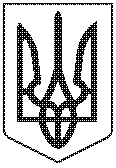 